國立臺灣大學工程科學及海洋工程學系轉系(入)申請基本資料表學號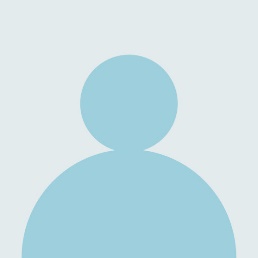 照片電子檔姓名照片電子檔原學系照片電子檔前一學年學業成績總平均照片電子檔名    次全班人數：      人  名次：       名名次佔全班百分比：       ％全班人數：      人  名次：       名名次佔全班百分比：       ％照片電子檔e-mail連絡電話自傳自傳自傳自傳讀書計畫(含申請動機)